Что делать если вы провались в воду ни льду водоема?Главное не паниковать. Постарайтесь сразу широко раскинуть руки, чтобы не погрузиться под воду с головой. Сохраняйте самообладание. Не кричите, если рядом никого нет, - вы только зря потратите силы. Лучше постарайтесь не обламывать кромки льда и не делать резких движений, выбраться на крепкий лед. Важно «забросить» на край ноги, перенести тяжесть тела на широкую площадь опоры и затем, не поднимаясь ползти или перекатываться подальше от опасного места.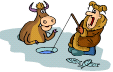 Выплеснувшаяся из пролома вода быстро делает лед скользким и затрудняет работу рук. Надо взять за правило: на зимнюю рыбалку брать с собой пару больших гвоздей. При помощи их легче подтягиваться. Если беда случиться у берега, то следует выплывать на сушу.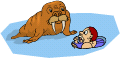 Если на ваших глазах человек провалился под лед немедленно крикните ему, что идите на помощь. Это его успокоит и придаст силы. Приближаться к полынье можно только ползком, иначе в воде окажетесь оба. Лучше под себя подложить какой либо деревянный предмет – доску, лыжи, палки – для увеличения площади опоры.Бросать тонувшему веревки, связанные ремни, шарфы, а также санки, лыжи и длинномерные предметы за 3-4 метра до полыньи.Подползать к краю ее недопустимо. Если неподалеку оказалось несколько человек, то рекомендуется лечь на лед цепочкой и, держа за ноги друг друга продвигаться к пролому.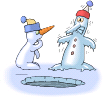 В ледяной воде люди не могут находиться долго, поэтому жизнь и здоровье пострадавшего зависят от смекалки ибыстроты действий. Поистине справедливо: кто скоро помог, тот дважды помог.Наилучший способ согреть человека – снять с него мокрую одежду, раздеться самому и лечь рядом в спальный мешок. Дать горячее питье. При отсутствии спальника, одежду надо отжать иснова надеть на спасенного.Хорошо, если есть полиэтиленовая пленка. Ею можно укутать пострадавшего получается так называемый парниковый эффект. И постарайтесь быстро добраться до теплого помещения.ПОМНИТЕ: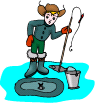 отправляться на водоем в одиночку опасно! Непременно нужно быть хотя бы вдвоем и обязательно, кроме двух больших гвоздей берите с собой моток прочного (капронового) шнура длиной 10-15 метров с большими петлями и небольшим грузом (мешочек с песком) на концах. Конец шнура бросают в пролом на льду.В случае происшествия на льду водоема необходимо немедленно обратиться за помощью в единую службу спасения по телефону 01 или на ближайшую спасательную станцию ГИМС МЧС России.Тонкий лед очень опасен!